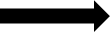 تحديث مستجدّات الألم (Pain Update)اسم العائلة (اللقب)اسم العائلة (اللقب)الاسم: الاسم: الاسم: الاسم: تاريخ اليوم:___/___/______تاريخ اليوم:___/___/______تاريخ اليوم:___/___/______تاريخ اليوم:___/___/______تاريخ اليوم:___/___/______ماهو معدّل حدّة الألم الذي عانيت منه في الأسبوع المنصرم؟ ماهو معدّل حدّة الألم الذي عانيت منه في الأسبوع المنصرم؟ ماهو معدّل حدّة الألم الذي عانيت منه في الأسبوع المنصرم؟ ماهو معدّل حدّة الألم الذي عانيت منه في الأسبوع المنصرم؟ ماهو معدّل حدّة الألم الذي عانيت منه في الأسبوع المنصرم؟ ماهو معدّل حدّة الألم الذي عانيت منه في الأسبوع المنصرم؟ ماهو معدّل حدّة الألم الذي عانيت منه في الأسبوع المنصرم؟ ماهو معدّل حدّة الألم الذي عانيت منه في الأسبوع المنصرم؟ ماهو معدّل حدّة الألم الذي عانيت منه في الأسبوع المنصرم؟ ماهو معدّل حدّة الألم الذي عانيت منه في الأسبوع المنصرم؟ ماهو معدّل حدّة الألم الذي عانيت منه في الأسبوع المنصرم؟   0لا يوجد ألم 1        2        3        4        5        6        7        8          9     10تعاني من اسوأ ألمٍ يمكن أن تتصوّره  0لا يوجد ألم 1        2        3        4        5        6        7        8          9     10تعاني من اسوأ ألمٍ يمكن أن تتصوّره  0لا يوجد ألم 1        2        3        4        5        6        7        8          9     10تعاني من اسوأ ألمٍ يمكن أن تتصوّره  0لا يوجد ألم 1        2        3        4        5        6        7        8          9     10تعاني من اسوأ ألمٍ يمكن أن تتصوّره  0لا يوجد ألم 1        2        3        4        5        6        7        8          9     10تعاني من اسوأ ألمٍ يمكن أن تتصوّره  0لا يوجد ألم 1        2        3        4        5        6        7        8          9     10تعاني من اسوأ ألمٍ يمكن أن تتصوّره  0لا يوجد ألم 1        2        3        4        5        6        7        8          9     10تعاني من اسوأ ألمٍ يمكن أن تتصوّره  0لا يوجد ألم 1        2        3        4        5        6        7        8          9     10تعاني من اسوأ ألمٍ يمكن أن تتصوّره  0لا يوجد ألم 1        2        3        4        5        6        7        8          9     10تعاني من اسوأ ألمٍ يمكن أن تتصوّره  0لا يوجد ألم 1        2        3        4        5        6        7        8          9     10تعاني من اسوأ ألمٍ يمكن أن تتصوّره  0لا يوجد ألم 1        2        3        4        5        6        7        8          9     10تعاني من اسوأ ألمٍ يمكن أن تتصوّرهإلى أيّ قدرٍ أعاقك الألم في الأسبوع المنصرم عن القيام بنشاطاتك اليومية؟إلى أيّ قدرٍ أعاقك الألم في الأسبوع المنصرم عن القيام بنشاطاتك اليومية؟إلى أيّ قدرٍ أعاقك الألم في الأسبوع المنصرم عن القيام بنشاطاتك اليومية؟إلى أيّ قدرٍ أعاقك الألم في الأسبوع المنصرم عن القيام بنشاطاتك اليومية؟إلى أيّ قدرٍ أعاقك الألم في الأسبوع المنصرم عن القيام بنشاطاتك اليومية؟إلى أيّ قدرٍ أعاقك الألم في الأسبوع المنصرم عن القيام بنشاطاتك اليومية؟إلى أيّ قدرٍ أعاقك الألم في الأسبوع المنصرم عن القيام بنشاطاتك اليومية؟إلى أيّ قدرٍ أعاقك الألم في الأسبوع المنصرم عن القيام بنشاطاتك اليومية؟إلى أيّ قدرٍ أعاقك الألم في الأسبوع المنصرم عن القيام بنشاطاتك اليومية؟إلى أيّ قدرٍ أعاقك الألم في الأسبوع المنصرم عن القيام بنشاطاتك اليومية؟إلى أيّ قدرٍ أعاقك الألم في الأسبوع المنصرم عن القيام بنشاطاتك اليومية؟0لم يعقني الألم   1        2        3        4        5        6        7        8        9        10أعاقني الألم بالكامل0لم يعقني الألم   1        2        3        4        5        6        7        8        9        10أعاقني الألم بالكامل0لم يعقني الألم   1        2        3        4        5        6        7        8        9        10أعاقني الألم بالكامل0لم يعقني الألم   1        2        3        4        5        6        7        8        9        10أعاقني الألم بالكامل0لم يعقني الألم   1        2        3        4        5        6        7        8        9        10أعاقني الألم بالكامل0لم يعقني الألم   1        2        3        4        5        6        7        8        9        10أعاقني الألم بالكامل0لم يعقني الألم   1        2        3        4        5        6        7        8        9        10أعاقني الألم بالكامل0لم يعقني الألم   1        2        3        4        5        6        7        8        9        10أعاقني الألم بالكامل0لم يعقني الألم   1        2        3        4        5        6        7        8        9        10أعاقني الألم بالكامل0لم يعقني الألم   1        2        3        4        5        6        7        8        9        10أعاقني الألم بالكامل0لم يعقني الألم   1        2        3        4        5        6        7        8        9        10أعاقني الألم بالكاملإلى أيّ مدى خلال الأسبوع المنصرم انطبق عليك كلّ قولٍ من هذهِ الأقوال المدرجة أدناه؟إلى أيّ مدى خلال الأسبوع المنصرم انطبق عليك كلّ قولٍ من هذهِ الأقوال المدرجة أدناه؟إلى أيّ مدى خلال الأسبوع المنصرم انطبق عليك كلّ قولٍ من هذهِ الأقوال المدرجة أدناه؟لم ينطبق البتّةلم ينطبق البتّةانطبق بعض الشيء أو في بعض الوقتانطبق بعض الشيء أو في بعض الوقتانطبق بعض الشيء أو في بعض الوقتانطبق إلى حدّ كبير أو في قسط وافٍ من الوقتانطبق إلى حدّ كبير أو في قسط وافٍ من الوقتانطبق كثيراًأوفي معظم الوقتكنت مدركاً بأني أعاني من جفافٍ بالفمِكنت مدركاً بأني أعاني من جفافٍ بالفمِكنت مدركاً بأني أعاني من جفافٍ بالفمِ00111223أحسست بأني لا أملك شيئاً أصبو اليهأحسست بأني لا أملك شيئاً أصبو اليهأحسست بأني لا أملك شيئاً أصبو اليه00111223أحسست بأنني كنت على وشك أن أصاب بالذعرأحسست بأنني كنت على وشك أن أصاب بالذعرأحسست بأنني كنت على وشك أن أصاب بالذعر00111223لم أكن قادراً على أن أكون متحمّساً حيال أيّ شيءلم أكن قادراً على أن أكون متحمّساً حيال أيّ شيءلم أكن قادراً على أن أكون متحمّساً حيال أيّ شيء00111223أحسست بأنه لا قيمة لي كشخصٍأحسست بأنه لا قيمة لي كشخصٍأحسست بأنه لا قيمة لي كشخصٍ00111223كنتُ أشعر بنشاط  قلبي دون القيام بأيّ مجهودٍ بدني كشعوري بازياد سرعة دقّات القلب أو عدم انتظامها كنتُ أشعر بنشاط  قلبي دون القيام بأيّ مجهودٍ بدني كشعوري بازياد سرعة دقّات القلب أو عدم انتظامها كنتُ أشعر بنشاط  قلبي دون القيام بأيّ مجهودٍ بدني كشعوري بازياد سرعة دقّات القلب أو عدم انتظامها 00111223من فضلك قيّم مقدار ثقتك بقدرتك على القيام بالأمور التالية في الوقت الحاضر بالرغم من أنّك تعاني من الألم. من فضلك قيّم مقدار ثقتك بقدرتك على القيام بالأمور التالية في الوقت الحاضر بالرغم من أنّك تعاني من الألم. من فضلك قيّم مقدار ثقتك بقدرتك على القيام بالأمور التالية في الوقت الحاضر بالرغم من أنّك تعاني من الألم. من فضلك قيّم مقدار ثقتك بقدرتك على القيام بالأمور التالية في الوقت الحاضر بالرغم من أنّك تعاني من الألم. من فضلك قيّم مقدار ثقتك بقدرتك على القيام بالأمور التالية في الوقت الحاضر بالرغم من أنّك تعاني من الألم. من فضلك قيّم مقدار ثقتك بقدرتك على القيام بالأمور التالية في الوقت الحاضر بالرغم من أنّك تعاني من الألم. من فضلك قيّم مقدار ثقتك بقدرتك على القيام بالأمور التالية في الوقت الحاضر بالرغم من أنّك تعاني من الألم. من فضلك قيّم مقدار ثقتك بقدرتك على القيام بالأمور التالية في الوقت الحاضر بالرغم من أنّك تعاني من الألم. من فضلك قيّم مقدار ثقتك بقدرتك على القيام بالأمور التالية في الوقت الحاضر بالرغم من أنّك تعاني من الألم. من فضلك قيّم مقدار ثقتك بقدرتك على القيام بالأمور التالية في الوقت الحاضر بالرغم من أنّك تعاني من الألم. من فضلك قيّم مقدار ثقتك بقدرتك على القيام بالأمور التالية في الوقت الحاضر بالرغم من أنّك تعاني من الألم. إنني قادر على القيام ببعض أشكال العمل (تدّل كلمة "العمل" إلى العمل المدفوع وغير المدفوع الأجر) إنني قادر على القيام ببعض أشكال العمل (تدّل كلمة "العمل" إلى العمل المدفوع وغير المدفوع الأجر) إنني قادر على القيام ببعض أشكال العمل (تدّل كلمة "العمل" إلى العمل المدفوع وغير المدفوع الأجر) 0ثقتي معدومة  1      2      3      4      5ثقتي عالية  0ثقتي معدومة  1      2      3      4      5ثقتي عالية  0ثقتي معدومة  1      2      3      4      5ثقتي عالية  0ثقتي معدومة  1      2      3      4      5ثقتي عالية  0ثقتي معدومة  1      2      3      4      5ثقتي عالية  0ثقتي معدومة  1      2      3      4      5ثقتي عالية  0ثقتي معدومة  1      2      3      4      5ثقتي عالية  0ثقتي معدومة  1      2      3      4      5ثقتي عالية  بمقدوري عيش نمط حياةٍ طبيعي بالرغم من الألمبمقدوري عيش نمط حياةٍ طبيعي بالرغم من الألمبمقدوري عيش نمط حياةٍ طبيعي بالرغم من الألم0ثقتي معدومة  1      2      3      4      5ثقتي عالية  0ثقتي معدومة  1      2      3      4      5ثقتي عالية  0ثقتي معدومة  1      2      3      4      5ثقتي عالية  0ثقتي معدومة  1      2      3      4      5ثقتي عالية  0ثقتي معدومة  1      2      3      4      5ثقتي عالية  0ثقتي معدومة  1      2      3      4      5ثقتي عالية  0ثقتي معدومة  1      2      3      4      5ثقتي عالية  0ثقتي معدومة  1      2      3      4      5ثقتي عالية  من فضلك أشِر إلى أيّة درجةٍ  تراودك هذه الأفكار والمشاعر عندما  تعاني من الألملم تراودني البتّةلم تراودني البتّةراودتنيقليلاًراودتني بعض الشيء راودتني بعض الشيء راودتني بعض الشيء راودتني إلى حدّ كبير راودتني إلى حدّ كبير راودتني كثيراًراودتني كثيراًالألم فظيع، أتصور أنه لن يتحسّن أبداً0012223344أصبحت أخاف من أن الألم سوف يزداد سوءاً0012223344يبدو أنّني غير قادرٍ على التوقف عن التفكير بالألم0012223344أفكّر دائماً برغبتي الشديدة  في أن يتوقف الألم0012223344كم ساعة عمِلت عملاً مدفوع الأجر في الأسبوع المنصرم؟ كم ساعة عمِلت عملاً مدفوع الأجر في الأسبوع المنصرم؟ كم ساعة عمِلت عملاً مدفوع الأجر في الأسبوع المنصرم؟ ----------- ساعات----------- ساعاتكم مرّة في غضون الشهور الثلاثة الماضية قد ...كم مرّة في غضون الشهور الثلاثة الماضية قد ...كم مرّة في غضون الشهور الثلاثة الماضية قد ...كم مرّة في غضون الشهور الثلاثة الماضية قد ...كم مرّة في غضون الشهور الثلاثة الماضية قد ...ذهبت إلى قسم الطوارئ في أيّة مستشفى بسبب الألم الذي تعاني منه؟ذهبت إلى قسم الطوارئ في أيّة مستشفى بسبب الألم الذي تعاني منه؟ذهبت إلى قسم الطوارئ في أيّة مستشفى بسبب الألم الذي تعاني منه؟----------- مرّات----------- مرّاتأدخلت إلى المستشفى كمريض داخلي بسبب الألم الذي تعاني منه؟ أدخلت إلى المستشفى كمريض داخلي بسبب الألم الذي تعاني منه؟ أدخلت إلى المستشفى كمريض داخلي بسبب الألم الذي تعاني منه؟ ----------- مرّات----------- مرّاتمن فضلك دوّن كل الأدوية التي تتناولها بما فيها الأدوية التي تعطى بوصفةٍ طبيّة أو التي تعطى من دون الحاجة إلى وصفةٍ طبيّةمن فضلك دوّن كل الأدوية التي تتناولها بما فيها الأدوية التي تعطى بوصفةٍ طبيّة أو التي تعطى من دون الحاجة إلى وصفةٍ طبيّةمن فضلك دوّن كل الأدوية التي تتناولها بما فيها الأدوية التي تعطى بوصفةٍ طبيّة أو التي تعطى من دون الحاجة إلى وصفةٍ طبيّةمن فضلك دوّن كل الأدوية التي تتناولها بما فيها الأدوية التي تعطى بوصفةٍ طبيّة أو التي تعطى من دون الحاجة إلى وصفةٍ طبيّةمن فضلك دوّن كل الأدوية التي تتناولها بما فيها الأدوية التي تعطى بوصفةٍ طبيّة أو التي تعطى من دون الحاجة إلى وصفةٍ طبيّةاسم الدواء(كما هو مذكور على الملصق) عيار الدواء (كما هو مذكور على الملصق)كم مرّة تتناوله في اليومكم مرّة تتناوله في اليومما عدد الأيام في الأسبوع التي تتناوله فيها